29 января 2019 г.                                                                                             № 51О закреплении образовательных организаций Предгорного муниципального района Ставропольского края, реализующих образовательную программу дошкольного образования, за территориями Предгорного муниципального района Ставропольского краяВ соответствии с Федеральным законом от 06 октября 2003 г.                № 131-ФЗ «Об общих принципах местного самоуправления в Российской Федерации», статьей 9 Федерального закона от 29 декабря 2012 г. № 273-ФЗ «Об образовании в Российской Федерации», Приказом Министерства образования и науки Российской Федерации от 08 апреля 2014 г. № 293 «Об утверждении порядка приема на обучение по образовательным программам дошкольного образования», администрация Предгорного муниципального района Ставропольского краяПОСТАНОВЛЯЕТ:1. Закрепить образовательные организации Предгорного муниципального района Ставропольского края, реализующие образовательную программу дошкольного образования: 1.1. муниципальное бюджетное дошкольное образовательное учреждение «Детский сад № 1» Предгорного муниципального района Ставропольского края за территорией пос. Нежинский, улицы Северная, Сибирская, Солнечная, Строительная, Тепличная, Форелевая, Чапаева, Школьная, Спортивная, Фестивальная, дома №№ 29-39, №№ 50-64,                 пос. Высокогорный (полностью);1.2. муниципальное бюджетное дошкольное образовательное учреждение «Детский сад № 3» Предгорного муниципального района Ставропольского края за территорией ст. Суворовской улицы Ш. Ткаченко, Суворова, Садовая (№ 1 - № 171, № 2 - № 174), Почтовая, Подгорная, Пионерская, Партизанская, Мостовая, Левчишина, Красная, Кооперативная, Ильина, Золотова, Будённого, Советская, Береговая (№ 1 - № 41, с                       № 2 - № 80), Шоссейная (№ 29 - № 71, № 58 - № 70), К. Маркса (№ 1 - № 49, № 2 - № 50);1.3. муниципальное бюджетное дошкольное образовательное учреждение «Детский сад № 4» Предгорного муниципального района Ставропольского края за территорией с. Винсады (полностью);1.4. муниципальное бюджетное дошкольное образовательное учреждение «Детский сад № 5» Предгорного муниципального района Ставропольского края  за территорией ст. Ессентукская, улицы: Мичурина (№ 1 - № 51; № 2 - № 64), Садовая, 6 Квартал, Кооперативная, Молодёжная, Виноградная, Родниковая, Цветочная, Каштановая, Яблонька, Этокская, Ляпидевского (от начала до № 6 (включительно); от начала - № 13),                    Родник-АГРО, Губина (№№ 7, 7А, 9), Пикетная, Эскадронная, Павлова, Полевая, Гагарина (№ 79 - № 169; № 84 -№ 166), Садовое Кольцо. Набережная, Набережный тупик, Садовый тупик, 1 проезд, 5 проезд, переулки: Муниципальный, Социалистический, Славы, Юбилейный, Раевского, Больничный;1.5. муниципальное бюджетное дошкольное образовательное учреждение «Детский сад № 6» Предгорного муниципального района Ставропольского края за территорией ст. Ессентукская, улицы: Гагарина   (№ 1 - № 13; № 25 - № 77; № 2 - № 82), Губина (№ 1 - № 5; № 11 - до конца;          № 2 - до конца), Станиславского, Речная, Московская, переулки: Столичный, Станиславского, Дачная, Крестьянская, Кубанская, Лесная, Луговая, Привольная, Сельская, Спортивная, Донская, Терская, Светлая, Ракитная, Лучезарная, Победы, Высотная, Ковровая, Красивая, Звёздная, Сенная, Нижняя, Дальняя, Колхозная, Лунная, Мира, Труда, Спортивный тупик, переулки: Новый, Школьный, ИВС, МУЗ Предгорная ЦРБ;1.6. муниципальное бюджетное дошкольное образовательное учреждение «Детский сад № 8» Предгорного муниципального района Ставропольского края за территорией ст. Ессентукская, улицы: Мичурина, Гагарина (№ 171 до конца; № 168 до конца), Советская, Ляпидевского                   (№ 12 - до конца; № 15 - до конца), Каквазская, Строителей, Жемчужная, Ручейная, Цалкинская, Степная, Подгорная, Дружбы, Высокая, 6 Коммунаров, Юцкая, Электрическая, Ясная, Николаева, Ломоносова, Лермонтова, Водопьянова, Будённого, Погодина, Подкумская, Репина, Западная, Восточная, Прибрежная, Бригадная, Дубовая, Баррикадная, Химическая, Механизаторов, Радужная, переулки: Юцкий, Пролетарский, Конечный, Тихий, Солнечный, Вишнёвый, Зелёный, Горный, Южный, Красноармейский, Майский, Озёрный, Королёва, Западный тупик; МТФ 1, МТФ 2, МТФ 3, Бригада 1, Бригада 2, Бригада 3, Красноармейский, Майский, Озёрный, Королёва, Западный тупик;1.7. муниципальное бюджетное дошкольное образовательное учреждение «Детский сад № 9» Предгорного муниципального района Ставропольского края за территорией с. Новоблагодарное (полностью),            с. Сунжа-Ворошиловка (полностью), х. Шести (полностью), х. Калаборка (полностью);1.8. муниципальное бюджетное дошкольное образовательное учреждение «Детский сад № 11» Предгорного муниципального района Ставропольского края за территорией с. Этока (полностью), х. Тамбукан (полностью), пос. Джуца (полностью), х. Хорошевский (полностью),               пос. Песковский (полностью);1.9. муниципальное бюджетное дошкольное образовательное учреждение «Детский сад № 12» Предгорного муниципального района Ставропольского края за территорией с. Юца (полностью), с. Садовое (полностью), х. Новая Пролетарка (полностью);1.10. муниципальное бюджетное дошкольное образовательное учреждение «Детский сад № 13» Предгорного муниципального района Ставропольского края за территорией ст. Суворовская, улицы: К. Маркса (№197 - до конца; № 196 - до конца), Ангарская, Иркутская, переулки: Кумской, Крайний, Кирпичный, Набережный, Садово-Огородний;1.11. муниципальное бюджетное дошкольное образовательное учреждение «Детский сад № 14» Предгорного муниципального района Ставропольского края за территорией ст. Суворовская, улицы: Гоголя, Октябрьская, Тамлыкская, Солонцовая, Тихая, Нагорная (№ 1 - № 59,                 № 2 - № 60), Первомайская, Шоссейная (№ 70 - до конца, № 71 - до конца), Кисилева, Мичурина, переулок Малый, х. Сухоозерный (полностью);1.12. муниципальное бюджетное дошкольное образовательное учреждение «Детский сад № 15» Предгорного муниципального района Ставропольского края за территорией ст. Суворовская, улицы: Свидина, Верхняя, Колхозная, Нагорная (№ 61 до конца; № 62 до конца), Чапаева, Совхозная, Пилавова, Степная, Скворцова, Лобова, Польская, Молодёжная, Береговая (№ 43 до конца; № 82 до конца), К. Маркса (№ 51 - № 195;                № 52 - № 194), Фурманова, переулки: Свободный, Зелёный, Речной, Весёлый, Виноградный, Кирова;1.13. муниципальное бюджетное дошкольное образовательное учреждение «Детский сад № 16» Предгорного муниципального района Ставропольского края за территорией ст. Суворовская, улицы: Урицкого, Лермонтова, Титова, Заводская, Жукова, Российская, Гвардейская, Гагарина, Садовая (№ 173 до конца, № 176 до конца), переулки: Родниковский, Заводской;1.14. муниципальное бюджетное дошкольное образовательное учреждение «Детский сад № 17» Предгорного муниципального района Ставропольского края за территорией ст. Суворовская, улицы: Шоссейная          (№ 1 - № 27; № 2 - № 56), Красноармейская, Красносельская, Бородина, Дарьинская, Калинина, Звёздная, Огородняя, Солнечная, переулки: Знаменский, Красноармейский, Сельский, Орликовский; с. Свобода (полностью);1.15. муниципальное бюджетное учреждение дошкольная образовательная организация «Детский сад №18 комбинированного вида» Предгорного муниципального района Ставропольского края за территорией ст. Суворовская, улицы: Ессентукская, Делибалтова, Крылова, Таманская, Новая, Пушкина, 8 Марта, Школьная, Центральная, Хопёрская, Ващенко, Парковая, Терская, переулок: Озёрный;1.16. муниципальное бюджетное дошкольное образовательное учреждение «Детский сад № 19» Предгорного муниципального района Ставропольского края за территорией ст. Боргустанская (полностью);1.17. муниципальное бюджетное дошкольное образовательное учреждение «Детский сад № 20» Предгорного муниципального района Ставропольского края за территорией пос. Санамер (полностью);1.18. муниципальное бюджетное дошкольное образовательное учреждение «Детский сад № 22» Предгорного муниципального района Ставропольского края за территорией пос. им. Чкалова (полностью),              х. Новоборгустанский (полностью);1.19. муниципальное бюджетное дошкольное образовательное учреждение «Детский сад № 24» Предгорного муниципального района Ставропольского края за территорией ст. Бекешевская (полностью);1.20. муниципальное бюджетное дошкольное образовательное учреждение «Детский сад № 25» Предгорного муниципального района Ставропольского края  за территорией пос. Пятигорский улицы: Садовая, Степная, Дружбы, Юбилейная, Солнечная, Вишнёвая, Журбина, Родниковская, Школьная, Восточная, Новая (№ 7 - № 29; № 12 - № 24; 9А; 10, 10А; 12А), Комсомольская, Нефтяников, Тюменская, Лесная, 60 лет Победы, Урожайная, переулки: Школьный, Молодёжный, проезды с № 1 по № 11;1.21. муниципальное бюджетное дошкольное образовательное учреждение «Детский сад № 29» Предгорного муниципального района Ставропольского края за территорией пос. Горный (полностью);1.22. муниципальное бюджетное дошкольное образовательное учреждение «Детский сад № 30» Предгорного муниципального района Ставропольского края за территорией пос. Левоберезовский (полностью), пос. Правоберезовский (полностью);1.23. муниципальное бюджетное дошкольное образовательное учреждение «Детский сад № 31» Предгорного муниципального района Ставропольского края за территорией пос. Подкумок (полностью),                       пос. Верхнеподкумский (полностью), х. Томатный (полностью), пос. Головка (полностью);1.24. муниципальное бюджетное дошкольное образовательное учреждение «Детский сад № 33» Предгорного муниципального района Ставропольского края за территорией пос. Железноводский (полностью),          х. Воронов (полностью);1.25. муниципальное бюджетное дошкольное образовательное учреждение «Детский сад № 41» Предгорного муниципального района Ставропольского края за территорией пос. Ясная Поляна (полностью),                 пос. Боргустанские горы (полностью);1.26. муниципальное бюджетное дошкольное образовательное учреждение «Детский сад № 44» Предгорного муниципального района Ставропольского края за территорией пос. Нежинский, улицы Абрикосовая, Веселая, Звездная, Зеленогорская, Кисловодская, Луговая, Молодежная, Озерная, Пионерская, Садовая, Светлая, дома № № 1 - 28а, №№ 40 - 49,              пос. Мирный (полностью), пос. Садовая Долина (полностью);1.27. муниципальное бюджетное дошкольное образовательное учреждение «Детский сад № 47» Предгорного муниципального района Ставропольского края за территорией пос. Пятигорский, улицы: Новая (№ 3), Пятигорская, Набережная, Первомайская, Красноармейская, переулок Прибрежный, пос. Зелёный (полностью), пос. Верхнетамбуканский (полностью), пос. Нижнеэтокский (полностью), пос. Родниковый (полностью);1.28. муниципальное бюджетное общеобразовательное учреждение «Средняя общеобразовательная школа № 19» Предгорного муниципального района Ставропольского края (группы дошкольного образования) за территорией пос. Урожайный (полностью);1.29. муниципальное бюджетное общеобразовательное учреждение «Средняя общеобразовательная школа № 16» Предгорного муниципального района Ставропольского края (группы дошкольного образования) за территорией х. Быкогорка (полностью), х. Порт-Артур (полностью),                    х. Верблюдогорка (полностью).2. Считать утратившим силу постановление администрации Предгорного муниципального района Ставропольского края от 31.01.2018            № 106 «О закреплении образовательных организаций Предгорного муниципального района Ставропольского края, реализующих образовательную программу дошкольного образования, за территориями Предгорного муниципального района Ставропольского края».3. Разместить настоящее постановление на официальном сайте Предгорного муниципального района Ставропольского края                      www.predgor-ray.ru в информационно-телекоммуникационной сети «Интернет».4. Настоящее постановление вступает в силу со дня его обнародования.Глава Предгорногомуниципального районаСтавропольского края                                                                      И.В.Мятников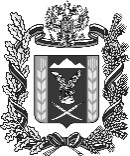 ПОСТАНОВЛЕНИЕАДМИНИСТРАЦИИ ПРЕДГОРНОГО МУНИЦИПАЛЬНОГО РАЙОНАСТАВРОПОЛЬСКОГО КРАЯст. Ессентукская